Павлодар қаласының білім беру бөліміӘдістемелік кабинеті«Заманауи мектеп-заманауи сабақ»жобасын іске асыру бойынша әдістемелік ұсынымдар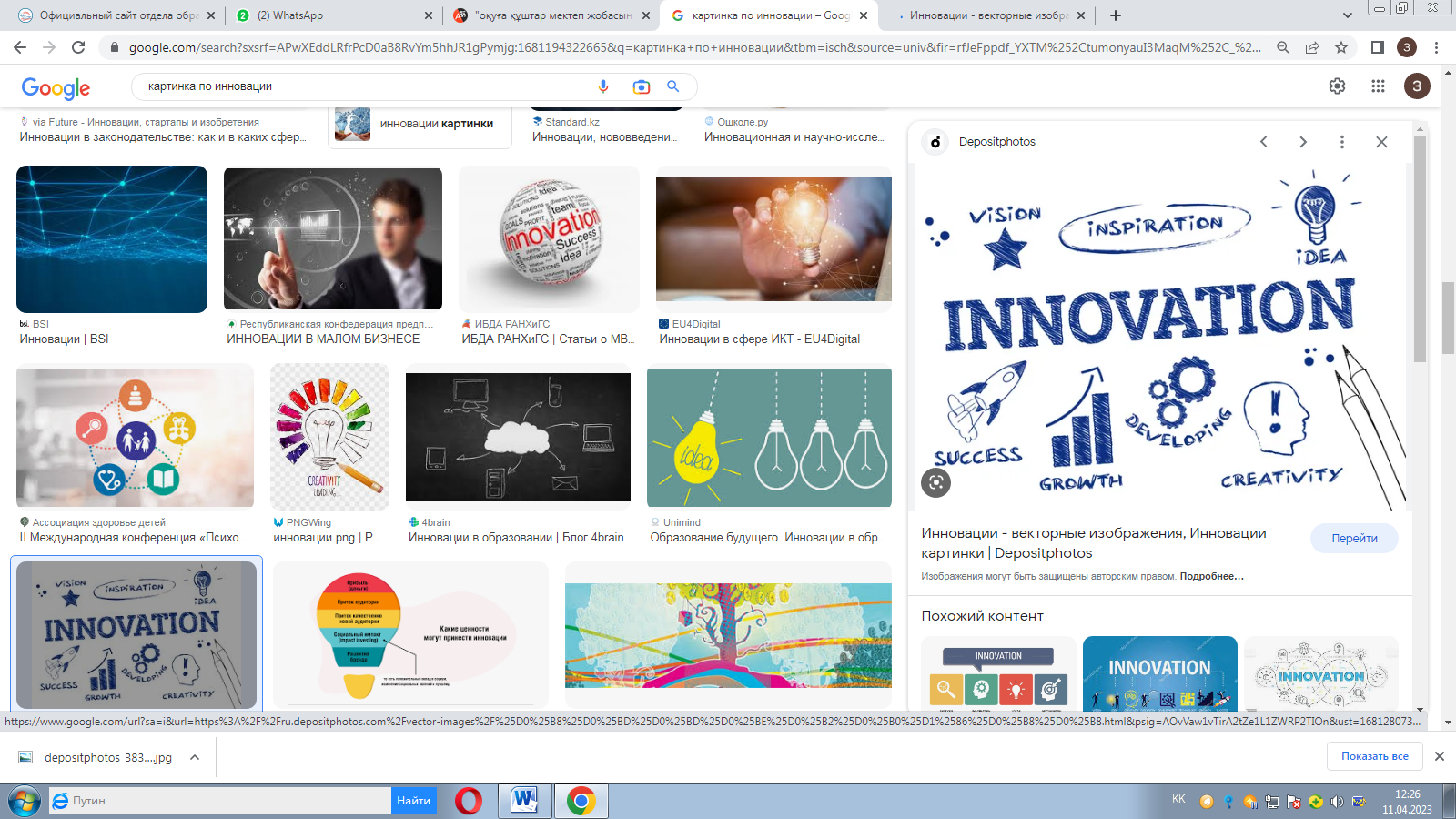 Павлодар, 2023 жылПавлодар қаласы білім беру бөлімі әдістемелік кабинетінің«Заманауи мектеп-заманауи сабақ» жобасыКіріспеҚазіргі кездегі үрдістердің бірі Қазақстан Республикасының әлемдік білім кеңістігіне енуі болып табылады, бұл білім мазмұнындағы өзгерістерді, қоғамдық білім деңгейіне барабар педагогикалық технологияларды құру мен енгізуде мұғалімнің рөлін күшейтуді көздейді. Қазіргі жағдайда білім берудің негізгі міндеті білім алушылардың белгілі бір білім жиынтығын алуы емес, олардың білімдерін өз бетінше игеру дағдылары мен дағдыларын қалыптастыру болып табылады. Әрбір оқу пәні Қазақстан Республикасының Білім беру жүйесінде маңызды орын алады. Мысалы, қазақ, орыс әдебиетін оқи отырып, оқушы басқа жолмен (оқулықтан, газеттен, теледидардан) алуға болмайтын ақпаратты алады; Қазақстан тарихы мемлекеттің тарихи қалыптасуы туралы біледі; химияны зерттей отырып, Менделеевтің химиялық кестесі туралы біледі; «Әліппені» зерттей отырып, әріптерді біледі және сөздерді, сөйлемдерді және сөздерді құруды үйренеді т.б. осылайша, барлық оқу бағдарламаларының мақсаты қоғамға оңай бейімделе алатын интеграцияланған тұлғаны қалыптастыруға және дамытуға бағытталған. бәсекеге қабілетті, интеллектуалды дамыған. Мектепте алған рухани және адамгершілік тәжірибе нәтижесінде тұлғаның азаматтық және патриоттық сезімдерін тәрбиелеуге ықпал етеді, бұл қазіргі қоғамның дамуының қажетті шарты болып табылады.Қазіргі сабақтардың мақсаты-материалдық қажеттіліктерді қанағаттандыру немесе материалдық әлемде (экономикалық, саяси және т.б.) дұрыс бағдарлау сияқты өмір сүру үшін маңызды ұзақ мерзімді рухани қажеттіліктерді дамыту. Сабақ арқылы осындай құзыреттіліктерді қалыптастыру жүріп жатыр:* құндылыққа бағдарланған, оқырман, сөйлеу, аналитикалық, коммуникативті, мәдениеттанулық; тұлғаға бағытталған тәсілдің мақсаты - оқушыға адамдармен, табиғатпен, мәдениетпен нәтижелі қарым-қатынас жасай алатын ерекше тұлғаны қалыптастыру үшін қажетті өзін-өзі жүзеге асыру, өзін-өзі дамыту жолдарын құру;* сабақтар оқушыға қазіргі өмірде өзін табуға, өзіне, басқа адамдарға, қоршаған әлемге деген көзқарасын анықтауға көмектесуге арналған. Сұрақтар мен тапсырмалар үнемі білім алушыны жаңа сабақта не білгісі келетінін, бұл білім оған өмірде қай жерде және қалай пайдалы болатынын ойлауға шақыруы керек. Сабақта қалыптасатын білім, дағдылар мен дағдылар әр оқушының жеке бағдарын анықтайдыҚазіргі заманауи сабақ қандай болу керек:* оқытудағы сараланған тәсіл қағидаты: проблемалық мәселелерді талқылай отырып, ұжымдық жұмысты жүргізудің әртүрлі формалары, проблемалық жағдайды шешуде жолдарды өз бетінше іздеуге арналған тапсырмалар ұсынылады;* оқушыларға ақпаратты қабылдаудың ыңғайлы тәсілдерін қолдана отырып, оқу материалына жеке қарқынмен енуге мүмкіндік бере отырып, көп деңгейлі тапсырмалардың болуы есебінен оқу процесін дараландыру, бұл оқушыларда жағымды эмоциялар тудырады және оң оқу мотивтерін қалыптастырады.Мұғалім әр түрлі типтегі және ойлау деңгейіндегі оқушыларды оқыту мүмкіндігін қарастыруы керек. Көптеген жеке тапсырмаларды, сондай-ақ әртүрлі құрамдағы жұптар мен топтарда жұмыс істеуге арналған тапсырмаларды қамтамасыз ету қажет. Тапсырмалар оқытудың жаңа технологияларына бағытталуы керек, мұнда білім монополисінің мұғалімі ақпарат алуды ұйымдастырушыға айналады және оны әртүрлі мәселелерді шешуде қолданады, ал білімді пассивті тұтынушыдан шыққан оқушы өзінің оқу процесінің белсенді қатысушысына айналады. Оқушылар сыни тұрғыдан ойлауды, күрделі мәселелерді шешуді, балама пікірлерді өлшеуді, ойластырылған шешімдер қабылдауды, пікірталастарға қатысуды, сыныптастарымен сөйлесуді үйренуі керек.Жеке, сөйлеу, коммуникативті, ақпараттық дағдыларды дамытуға бағытталған бірқатар педагогикалық тәсілдерді сақтау қажет:* белсенділік тәсілі (оқу іс-әрекеті негізінде оқушылар жаңа білім алу қажеттілігін түсінеді);* зерттеу тәсілі (мен не білгім келетінін білемін);* дамытушылық оқыту (оқушы іс-әрекет тәсілдерін меңгереді, өзінің оқу іс-әрекетін құруды үйренеді);* оқушыларды ынталандыру, «оқыту үшін бағалау» арқылы оқытуды қолдау, оқушыларды өзара оқыту, өзара бағалау;* оқушылардың жеке, топтық іс-әрекетін және бүкіл сыныптың жұмысын ұйымдастыру; * сараланған тәсіл (қалыптастырушы бағалау арқылы оқушының қажеттіліктеріне сәйкес міндеттер қою).Пәндерді оқытудың ұсынылатын стратегиялары, әдістері мен технологиялары:* шағын топтарда (командада) жұмыс істеу, жеке жұмыс, жұпта жұмыс істеу, еліктеу ойындары, диалогтық оқыту және т. б.* Жоба ҚР «Педагог мәртебесі туралы» заңына және орта білім беру ұйымдарындағы оқу - тәрбие үдерісінің ерекшеліктері туралы әдістемелік -нұсқау хатты және білім беру саласындағы басқа да нормативтік құжаттарды іске асыру мақсатында әзірленді.Жоғарыда айтылғандарды басшылыққа ала отырып, Павлодар қаласы білім беру бөлімінің әдістемелік кабинеті «Заманауи мектеп-заманауи сабак» жобасын іске қосады.Жобаның мақсаты: оқыту сапасын және оқу-тәрбие үдерісінің нәтижелілігін арттыру.Жобаның міндеттері:* білім алушының функционалдық сауаттылығын дамытуға бағытталған технологияларды, нысандар мен әдістерді енгізу;* қала мұғалімдерінің, шығармашылық топтардың үздік тәжірибесін тарату арқылы оқыту процесін жетілдіру, мұғалімдердің негізгі құзыреттіліктерін арттыру, сабақты жетілдіруге бағытталған педагогикалық технологияларды құру мен енгізуде мұғалімнің рөлін күшейту.Жобаны іске асырудың негізгі бағыттары:«Заманауи мектеп-заманауи сабақ» жобасын іске асырудың негізгі бағыттарына әдістемелік ұсынымдар1 бағыт – «Заманауи мектеп-заманауи сабак» * қазіргі сабақтың құрылымы бойынша семинар –практикумдар (сыни ойлауды дамыту технологиясы бойынша сабақтардың базалық моделіне сүйене отырып, оның негізгі кезеңдерін ескере отырып сабақ жоспарларын құру: шақыру сатысы (өзектендіру, ынталандыру), түсіну сатысы (жаңаны қабылдау), рефлексия сатысы (өзін-өзі бағалау, оқушының ойлауы).* сабақ түрлері бойынша семинар-практикумдар;* критериалды бағалау бойынша семинар-практикумдар;* сабақта жұмысты ұйымдастыру бойынша семинар-практикумдар: топтық жұмыс, жұптық жұмыс, жеке, сараланған;* шығармашылық топтардың жұмысы;             * сабақты талдау бойынша директор орынбасарларына арналған семинар-практикум.2 бағыт – «Lesson Study» ұйымдастыруСабақты зерттеу/«Lesson Study» - бұл оқыту мен білім беруді үздіксіз жетілдіру мақсатында бірлескен рефлексивті мектеп тәжірибесі. Сабақты зерттеу /Lesson Study тұжырымдамасы мен практикасы Жапониядан бастау алады және бүкіл әлемде кеңінен танылған.Сабақты зерттеуді (Lesson Study) таңдаған мұғалімдер үшін алғашқы қадам фокусты немесе зерттеу сұрағын анықтау болып табылады. Мұғалімдер сабақты жоспарламас бұрын зерттеу сабақтарының фокусымен келіскеннен кейін, олар алдын ала зерттеу жүргізуі керек. Бұл зерттеу сабақ тақырыбына қатысты әртүрлі аспектілерді қамтиды, оның ішінде оқу материалдары, оқыту әдістері, соңғы зерттеулер (әдебиеттерге шолу) және оқушылар туралы ақпарат (олардың бұрынғы білімі мен оқыту әдістері).Бұл циклдің келесі бөлігі - сабақты жоспарлау. Сабақтар «әдетте бір немесе бірнеше әріптестермен бірлесіп мұқият жоспарланады».Зерттеу сабағын жоспарлау арқылы сабақты зерттеу тобы сабақ өткізетін топтағы мұғалімді анықтайды, ал қалғандары зерттеу жоспарында көрсетілген мәселелерге назар аудара отырып, сабақты бақылап, жазып алуы керек. Бүгінгі күндері технологияның дамуымен сабақты жазу оңай және дәл орындалуы мүмкін.«Заманауи мектеп-заманауи сабақ» жобасын іске асырудың негізгі бағыттарына әдістемелік ұсынымдар.3 бағыт – «SMAPT технологиясы және заманауи сабақ»* слайд-презентациялар, сайттар, блогтар, аудио және бейнематериалдар және т. б. құрудың ақпараттық - коммуникациялық ресурстары мен заманауи технологияларын пайдалану бойынша мұғалімдердің үздік тәжірибесін тарату;* мұғалімдердің үздік сайттарының мультимедиялық жинағын, бейнематериалдарды дайындау;* сабаққа арналған бейнематериалдар байқауы;* мектеп сайтында және әлеуметтік желілерде жоба туралы, мектеп мұғалімдері туралы бейнероликтер, сабаққа үздік бейнеролик, үздік сабақ және т. б. жасау және орналастыру;* меншікті желілік ресурстарды әзірлеу және енгізу.4 бағыт  «Оқытудың интерактивті әдістері мен технологиялары» бағыты* оқытудың белсенді әдістерін енгізу: диалогтық оқыту, пікірталастар, пікірталастар, БАҚ сөздерімен жұмыс, имитациялық ойындар эсселері және т. б., интерактивті, интеграцияланған оқыту, тәжірибеге негізделген оқыту;* жобалық технологияны енгізу және пәнаралық байланыстарды қалыптастыру;* әр түрлі тапсырмалардың күрделілігі мен сипатын енгізу: деңгейлік, аналитикалық, іздеу, шығармашылық және т. б.* технологияларды енгізу: шағын топтарда (командада) жұмыс істеу, жеке жұмыс, жұпта жұмыс істеу.5 бағыт – «Оқушылардың функционалдық сауаттылығын қалыптастыру»* сыни тұрғыдан ойлау технологиялары мен стратегияларын енгізу;* оқушылардың функционалдық сауаттылық дағдыларын дамыту үшін PIRLS, PISA, Tims халықаралық зерттеулер технологиялары бойынша тапсырмаларды әзірлеу және пайдалану;* «Оқуға құштар мектеп» жобасын жалғастыру.6 бағыт – «Кәсіби шеберлік байқаулары»* «Заманауи мектеп-заманауи сабақ» байқауы;  * «Заманауи мектеп-заманауи сабақ» бейнематериалдар байқауы;* «Үздік авторлық бағдарлама», «Сабаққа арналған үздік оқу-әдістемелік материал» байқаулары;* Мұғалімдердің шығармашылық топтар байқауы (сабаққа көп деңгейлі тапсырмалар);* Мұғалімдердің пәндік олимпиадалары;* Оқушылардың ғылыми-зерттеу жобалық қызметі;             * PIRLS, PISA, TIMSS және т.б. халықаралық зерттеулерге дайындық бойынша әдістемелік және дидактикалық тапсырмалар байқауы.Отдел образования города ПавлодарМетодически кабинетМетодические рекомендации по реализации проекта «Заманауи мектеп-заманауи сабақ» Павлодар, 2023 годОтдел образования города Павлодараметодический кабинет отдела образования города ПавлодараПроект «Заманауи мектеп- заманауи сабак»ВведениеОдной из тенденций настоящего времени является вхождение Республики Казахстан в мировое образовательное пространство, что предполагает изменения в содержании образования,  усиление роли учителя  в создании и внедрении  педагогических технологий, адекватных уровню общественного знания. В современных условиях главной задачей образования является не столько получение обучающимися определенного набора знаний, сколько формирование у них умений и навыков самостоятельного приобретения знаний. Каждый  учебный предмет занимает важное место в системе образования Республики Казахстан. Например, изучая  казахскую, русскую литературу, школьник  получает ту  информацию, которую никаким другим путем (из учебника, газеты, телевидения) получить нельзя;  из история Казахстана узнает об историческом становлении государства; изучая химию, узнает о химической таблице Менделеева; изучая «Элиппе», познает буквы и учиться строить слова, предложения и т.д. Таким образом,  цель всех учебных программ  направлена на формирование и развитие интегрированной личности, способной легко адаптироваться в социуме. конкурентоспособной, интеллектуально развитой.  Приобретенный духовный и нравственный  опыт в школе способствует в итоге воспитанию гражданских и патриотических чувств личности, что является необходимым условием развития современного общества.Цель современных уроков и состоит в развитии долговременных духовных потребностей, которые столь же важны для выживания, как и удовлетворение материальных запросов или правильная ориентация в материальном мире (экономическая, политическая и т. д.). Через урок  идет формирование таких компетенций:* как ценностно-ориентированная, читательская, речевая, аналитическая, коммуникативная, культурологическая. Цель личностно-ориентированного подхода — заложить в ученика пути самореализации, саморазвития, необходимые для формирования самобытной личности, способной к продуктивному взаимодействию с людьми, природой, культурой.Уроки  призваны помочь ученику найти себя в современной жизни, определить свое отношение к самому себе, к другим людям, к окружающему миру. Вопросы и задания  постоянно должны  побуждать обучающегося на размышление о том, что он хочет узнать, что узнал на уроке нового, где и как эти знания пригодятся ему в жизни. Те знания, умения и навыки, которые формируются на уроках, во многом определяют личностные ориентации каждого ученика.Современный урок должен отвечать:*  принципу дифференцированного подхода в обучении: рекомендуются разнообразные формы проведения коллективной работы с обсуждением проблемных вопросов, задания на самостоятельный поиск путей в решении поставленной проблемной ситуации;* индивидуализации процесса обучения за счет наличия разноуровневых заданий, давая ученикам возможность погружения в учебный материал в индивидуальном темпе, используя при этом удобные способы восприятия информации, что вызывает у учащихся положительные эмоции и формирует положительные учебные мотивы. Учитель должен предусмотреть  возможность обучения школьников с разным типом и уровнем мышления. Необходимо  предусмотреть  много индивидуальных заданий, а также задания для работы в парах и группах разного состава. Задания должны быть  ориентированы на новые технологии обучения, когда учитель из монополиста знаний превращается в организатора получения информации и ее применения в решении разного рода проблем, а школьник из пассивного потребителя знаний — в активного участника процесса собственного обучения. Школьники должны учиться критически мыслить, решать сложные проблемы, взвешивать альтернативные мнения, принимать продуманные решения, участвовать в дискуссиях, общаться с одноклассниками. Необходимо соблюдать  ряд педагогических подходов, ориентированных на развитие личностных, речевых, коммуникативных, информационных навыков: * деятельностный подход (на основе учебной деятельности учащиеся приходят к пониманию необходимости получения новых знаний); * исследовательский подход (что я знаю, что я хочу узнать, чему я научился); * развивающее обучение (учащийся овладевает способами действий, учится конструированию собственной учебной деятельности); *мотивирование, поддержка обучения учащихся посредством «оценивания для обучения», взаимообучение, взаимооценивание учащихся; *организация индивидуальной, групповой деятельности учащихся и работы всего класса; * дифференцированный подход (постановка задач согласно потребностям ученика, через формирующую оценку).          Рекомендуемые стратегии, методы и технологии обучения предметам:*  работа в малых группах (команде), индивидуальная работа, работа в парах, имитационные игры, диалоговое обучение и др.Проект разработан в целях реализации Закона РК «О статусе педагога»,   Инструктивно-методического письма «Об особенностях учебно – воспитательного процесса в организациях среднего образования»  и других нормативных документов в области образования. Руководствуясь вышеизложенным, методический кабинет отдела образования города Павлодара запускает проект  «Заманауи мектеп - заманауи сабак».Цель проекта: повышение качества преподавания и результативности учебно-воспитательного процесса.Задачи проекта: - внедрение  технологий, форм и методов, направленных на развитие  функциональной грамотности обучающегося и навыков широкого спектра; - совершенствование процесса преподавания через  распространение лучшего опыта учителей города, творческих групп,  повышение ключевых компетенций учителей, усиление роли учителя  в создании и внедрении  педагогических технологий, направленных на совершенствование урока.Основные направления реализации проекта:Методические рекомендации по реализации направлений проекта1 направление – «Заманауи сабак»       * семинары –практикумы по структуре современного  урока ( составление планов уроков с опорой на базовую модель уроков по технологии развития критического мышления с учетом ее основных этапов: стадии вызова (актуализации, побуждения), стадии осмысления (восприятия нового), стадии рефлексии (самооценки, размышлений учащегося).      * семинары-практикумы  по типам уроков;      * семинары-практикумы по критериальному оцениванию;      * семинары практикумы по  анализу урока для ЗД  школ;       * семинары-практикумы  по организации    работы на уроке:  работа в группах, парная работа, индивидуальная, дифференцированная;      * работа творческих групп.2 направление – «Организация «Lesson Study»«Исследование урока/ Lesson Study»  – это совместная рефлексивная школьная практика с целью постоянного совершенствования преподавания и обучения. Понятие и практика Исследования урока/Lesson Study (Jugyou Kenkyuu на японском языке) берет свое начало в Японии и широко признана во всем мире.Первым шагом для учителей, которые решили осуществить Исследование урока (Lesson Study), является определение фокуса или исследовательского вопроса. Как только учителя согласны с фокусом своих исследовательских уроков, прежде чем планировать урок, им необходимо провести предварительное исследование (Takahashi & Yoshido, 2004). Это исследование охватывает различные аспекты, связанные с темой урока, включая существующие учебные материалы, методы обучения, последние исследования (обзор литературы) а также информацию об учащихся (их предыдущие знания и способы обучения).Следующая часть этого цикла — планирование урока. Уроки «тщательно планируются, как правило, в сотрудничестве с одним или несколькими коллегами».Запланировав урок исследования, группа Исследования урока идентифицирует учителя в группе, который будет проводить урок, тогда как остальные должны наблюдать и записывать урок, уделяя особое внимание вопросам, указанным в плане исследования. В наши дни с развитием технологий, запись урока может быть выполнена более легко и точно. 3 направление - «SMAPT технологии и современный урок»       * распространение лучшего опыта  учителей по использованию информационно-коммуникационных ресурсов и  современных технологий  создания слайд - презентаций, сайтов, блогов, аудио- и видеоматериалов и др; * подготовка мультимедийного сборника лучших сайтов учителей, видеоматериалов;*   конкурс  видеоматериалов к урокам;      *   создание и размещение на сайте школы и в социальных сетях роликов о проекте,   об учителях школы,  лучшего видеоролика к уроку, лучшего урока и т.д.*   разработка и внедрение  собственных сетевых ресурсов.4 направление «Интерактивные методы и технологии обучения»*    внедрение активных методов обучения: диалоговое обучение, дебаты, дискуссии, работа со словорями, СМИ, эссе, имитационные игры,  интерактивное, интегрированное обучение, обучение на основе опыта;*  внедрение проектной технологии  и формирование межпредметных связей;*   внедрение    разных по сложности и характеру заданий :  поуровневые, аналитические, поисковые, творческие и т. д.* внедрение технологий: работа в малых группах (команде), индивидуальная работа, работа в парах.5 направление  - «Формирование функциональной грамотности  школьников» *   Внедрение технологий и стратегий критического мышления; *   Разработка и использование заданий по технологиям Международных исследований PIRLS,  PISA, TIMSS для развития навыков  функциональной грамотности учащихся;*   продолжить работу по внедрению проекта «Оқуға құштар мектеп»6 направление – «Конкурсы профессионального мастерства» *   конкурс «Заманауи сабақ»;*   конкурс видеоматериалов «Заманауи мектеп- заманауи сабақ»* конкурсы  «Лучшая  авторская программа», «Лучший учебно- методический материал»,  ЛУММ к уроку;*   конкурс творческих групп учителей (разноуровневые заданий к уроку);*   предметные олимпиады учителей;*   научно-исследовательская проектная деятельность учащихся;*   конкурс  методико – дидактических заданий  в рамках подготовки к Международным исследованиям  PIRLS,  PISA, TIMSS и др.1.«Заманауи сабак»2.Lesson Study ұйымдастыру3.«SMAPT технологиясы және заманауи сабақ»  4.«Оқытудың интерактивті әдістері мен технологиялары»5.«Оқушылардың функционалдық сауаттылығын қалыптастыру»(1-11 сынып оқушылары)6.«Кәсіби шеберлік байқаулары»1. «Заманауи сабақ» 2.Организация  Lesson Study  3.«SMART технологии и современный урок»  4.«Интерактивные методы и технологии обучения»5. «Формирование функциональной грамотности  обучающихся» (учителя-1-11 классов)6«Конкурсы профессионального мастерства»